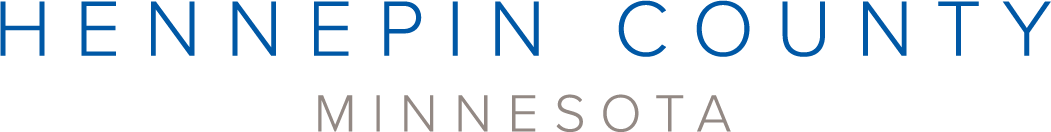 Contact: Ben Knudson, Hennepin County recycling specialist, ben.knudson@hennepin.us   Alisa Reckinger, Hennepin County Environment and Energy communications, alisa.reckinger@hennepin.us  Subject: Support recycling by recycling rightNewsletter articlesRecycle smart: know what goes in your recycling cartRecycling has been in the news a lot lately due to shifts in markets and international policy changes. This has left many Minnesotans wondering what is happening to the recycling placed in their bins, and what they can do now to support recycling.The best thing you can do to support recycling is to recycle the right stuff.Know what goes in your recycling cartStart with the basics of what can be recycled. This includes:Paper: mail, office papers, magazine, newspapersBoxes: cardboard boxes, cereal and cracker boxes, shoe boxes, toiletry boxesCartons: milk cartons, juice boxes, broth cartonsGlass: food and beverage bottles and jarsPlastic bottles and jugs: soda bottles, milk jugs, shampoo bottlesCups and containers: yogurt cups, clear cups, cottage cheese containers, produce containersMetal: food and beverage cansKeep these items out of your recycling cartItems that are important to leave out of your recycling cart include:Plastic bagsLarge plastic itemsRandom metal itemsSingle-use plastic utensils and strawsPaper plates, cups, and takeout containersPropane tanksCords and string lightsElectronics and batteriesNeedles and sharpsThese items cause problems at recycling facilities and lower the quality of our recycling. The current state of recyclingFirst of all, know that your recyclables are getting recycled! Unlike on the coasts where they rely heavily on international markets, recyclers in Minnesota send most of the material they collect to local and regional markets to be processed into new materials.Overall, Minnesotans are good recyclers. We have significantly lower contamination rates, or the amount of stuff placed in the recycling that can’t actually be recycled, than elsewhere in the country. And Minnesota state law prohibits materials separated and collected for recycling from being trashed.So recycle smart by continuing to recycle the items that can go in your recycling cart and keeping problem items out of your recycling cart.Visit www.hennepin.us/recycling for the recycling guide of items that are accepted throughout Hennepin County and more information on the most important items to keep out of your recycling cart.Social media postsRecycle Smart – Keep these items out of your recycling cartImages: Recycle Smart – keep these items out 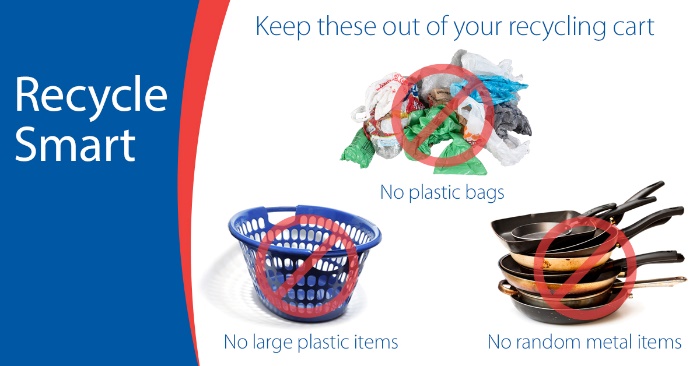 Facebook and Instagram: The best thing you can do to support recycling is to recycle the right stuff:Know what’s ok to put in your recycling cart.Keep out stuff that’s not accepted or that you’re not sure about.Learn more at www.hennepin.us/recycling#recycle-smart Twitter: The best thing you can do to support recycling is to recycle the right stuff. Learn more at www.hennepin.us/recycling#recycle-smart Recycle Smart – Keep plastic bags out of your recycling cartImages: Recycle Smart – plastic bags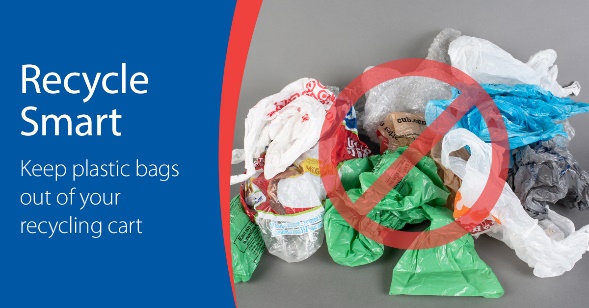 Facebook and Instagram: Plastic bags and wrap get tangled in the equipment at recycling sorting facilities. Recycle smart: bring plastic bags to a retail drop-off to be recycled or avoid plastic bags altogether by choosing reusable bags. Find options at www.hennepin.us/green-disposal-guide/items/plastic-bags-wrap  Twitter: Plastic bags and wrap don’t belong in your recycling cart! Recycle smart: find drop-off recycling options at www.hennepin.us/green-disposal-guide/items/plastic-bags-wrap     Recycle Smart – Don’t put your recycling in bags in your recycling cartImages: Recycle Smart – bags of recycling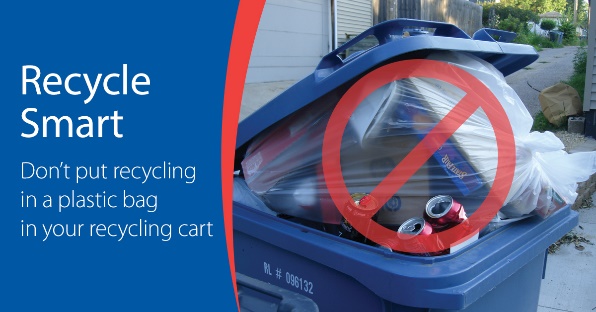 Facebook and Instagram: Don't put your recycling in bags in your recycling cart. Recyclers can't tell what's in the bag, so your items might not get recycled. Recycle smart: place recycling loose in your cart. Use an unlined bin or reusable bag to collect recycling in your home. Learn more at www.hennepin.us/recycling#recycle-smart Twitter: Don't put your recycling in bags in your recycling cart. Recyclers can't tell what's in the bag, so your items might not get recycled.Recycle Smart – Keep large plastic items out of your recycling cartImages: Recycle Smart – keep large plastic items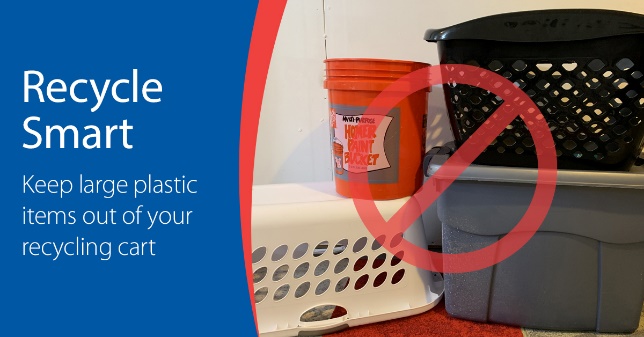 Facebook and Instagram: Plastic lawn furniture, laundry baskets, and other large plastic items are difficult to sort at recycling facilities, and there aren’t good markets for recycling them. Purchase high-quality items, use them for as long as possible, and look for donation opportunities if they're still in good shape when you're ready to get rid of them. Learn more at www.hennepin.us/recycling#recycle-smart Twitter: Large plastic items are difficult to sort at recycling facilities and don’t have good recycling markets. Keep them out of your recycling cart. Learn more at www.hennepin.us/recycling#recycle-smart 